Publicado en Barcelona el 04/01/2022 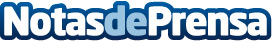 La mejor vacuna: El deporte es salud según SporttipsSporttips, el marketplace #1 de deportistas, lanza un mensaje de optimismo y energía de la mano del inspirador Alex Roca y el talentoso director creativo Oriol Villar. Por un 2022 lleno de salud física y mentalDatos de contacto:Alejandra Herranz648860976Nota de prensa publicada en: https://www.notasdeprensa.es/la-mejor-vacuna-el-deporte-es-salud-segun_1 Categorias: Nacional Fútbol Sociedad Cataluña Otros deportes http://www.notasdeprensa.es